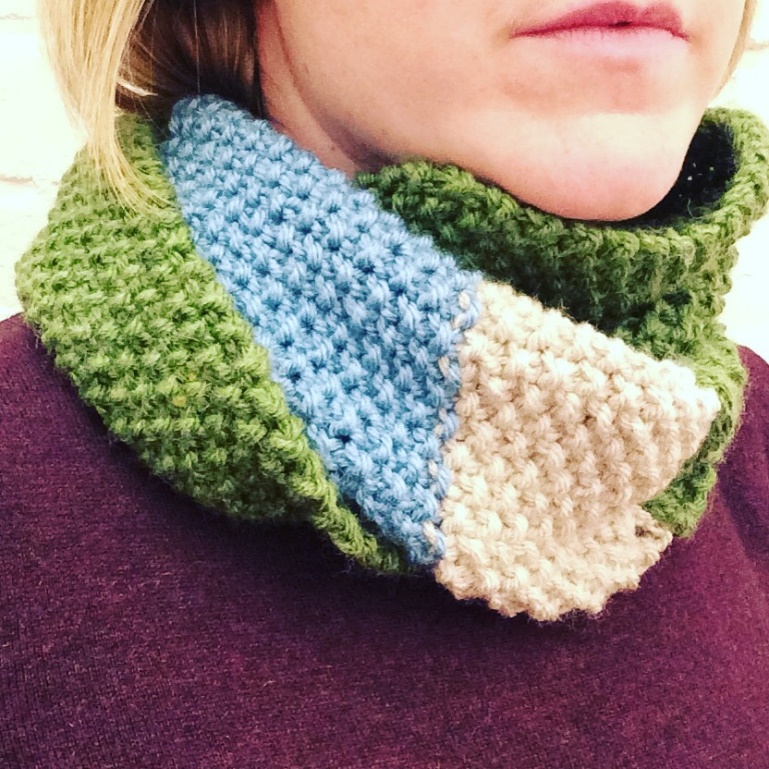 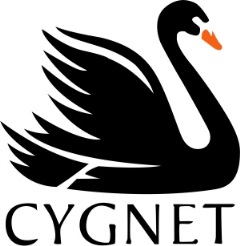 Grousemoor Chunky CY1027Moss Infinity ScarfPattern Cast on 21 sts in Moss 5967, work in Moss Stitch (K1, P1) (Casting on an uneven number of stitches makes this pattern symmetrical, either side can be the right side)Continue in Moss Stitch for approx. 105cm (41 inches) and change to Sky 6789. Continue in Moss Stitch for a further 12cm (4 ½ inches) and change to Fawn 871Continue in Moss Stitch until work measures approx.. 125cm (49 inches). Cast off in pattern. Sew the two ends together and wear with style!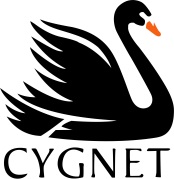 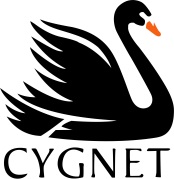 